ROMÂNIA JUDEŢUL SATU MARE CONSILIUL LOCAL AL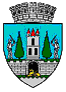  MUNICIPIULUI SATU MARENr.16927/17.03.2021                                                                                                                         PROIECT HOTĂRÂREA Nr. ____________/___________pentru modificarea Hotărârii Consiliului Local nr. 27/28.01.2021 privind atestarea apartenenței la domeniul privat al municipiului a terenului situat în municipiul Satu Mare,  str. Kogălniceanu nr.5Consiliul local al Municipiului Satu Mare întrunit în şedinţa ordinară din data de 25.03.2021Analizând :- proiectul de hotărâre înregistrat sub nr.  ____________________, - referatul de aprobare al Primarului municipiului Satu Mare nr. 16929/17.03.2021, în calitate de iniţiator, - raportul de specialitate al Serviciului Patrimoniu Concesionări Închirieri înregistrat sub nr. 16930/17.03.2021, - raportul de specialitate al Serviciului Juridic nr. 17027/18.03.2021,- avizele Comisiilor de specialitate din cadrul  Consiliului Local Satu Mare,Luând în considerare prevederile:  - art.24 și art. 41 alin.(5^1) din Legea cadastrului și a publicității imobiliare nr. 7/1996, republicată cu modificările și completările ulterioare; - art.  858 și art. 859 din   Codul Civil; - art. 36 alin. (1) din Legea nr. 18/1991 a fondului funciar, republicată, cu modificările şi completările ulterioare;- art.156 alin.4 din Regulamentul de avizare, recepție și înscriere în evidențele de cadastru și carte funciară aprobat prin Ordinul nr. 700/2014 cu modificările și completările ulterioare;- art.87 alin.(5).,art.286 alin.(4) din OUG nr. 57/2019 privind Codul administrativ, cu modificările ulterioare;- Legii nr.24/2000 privind normele de tehnică legislativă pentru elaborarea actelor normative, republicată, cu modificările şi completările ulterioare,În temeiul prevederilor art. 129 alin. (2) lit. c), art. 139 alin.  (3) lit. g) şi art. 196 alin. (1) lit. a) din Ordonanța de Urgență a Guvernului nr. 57/2019 privind Codul administrativ,Consiliul Local al Municipiului Satu Mare adoptă următoarea: H O T Ă R Â R EArt. 1. Se aprobă modificarea Art.1 din Hotărârea Consiliului Local al Municipiului Satu Mare nr. 27/28.01.2021, care va avea următorul conținut:”Se atestă apartenența la domeniul public al municipiului Satu Mare, a terenului în suprafață de 1.689 mp situat în municipiul Satu Mare, str. Kogălniceanu nr. 5, identificat prin CF nr. 152946 Satu Mare (CF vechi 7007 N satu Mare, nr. cadastral vechi 11121), nr. cadastral 152946.”Art. 2. Prezenta hotărâre se comunică prin intermediul secretarului general, în termenul prevăzut de lege, Primarului Municipiului Satu Mare, Instituţiei Prefectului Judeţului Satu Mare, Oficiului de Cadastru şi Publicitate Imobiliară Satu Mare prin intermediul Serviciului Patrimoniu, Concesionări, Închirieri.INIŢIATOR PROIECT,ViceprimarGheorghe Stan                                                                                                 	    AVIZAT                                                                                           SECRETAR GENERALMihaela Maria RacolţaRedactat:Corina Seres/2ex